Cut out the everyday objects and stick them into the correct sections. There are some objects that don’t go into any section. You can either ignore them or have a go at working out the 2D shapes that they look like.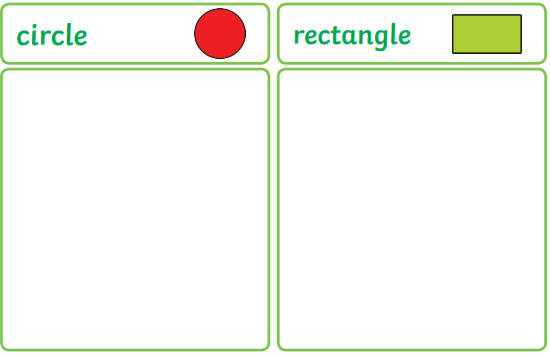 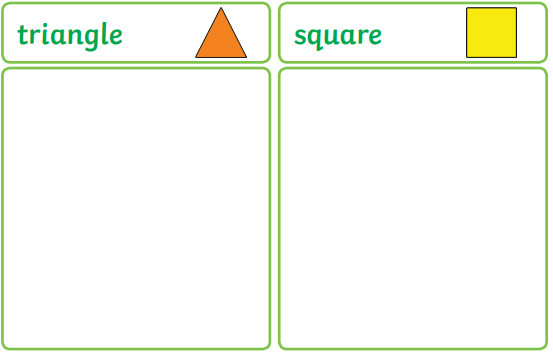 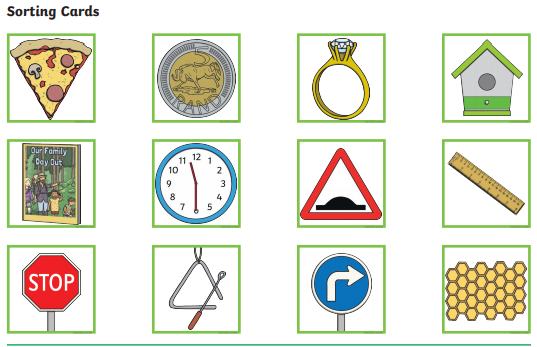 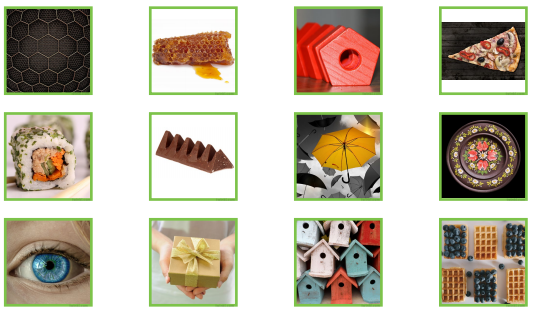 